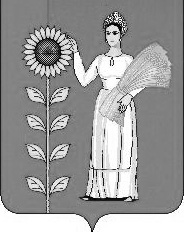 СОВЕТ ДЕПУТАТОВСЕЛЬСКОГО ПОСЕЛЕНИЯ ПУШКИНСКИЙ СЕЛЬСОВЕТДобринского муниципального района Липецкой области Российской Федерации79-я сессия   V созываРЕШЕНИЕ05.03.2020                                    с. Пушкино                             № 231-рсО внесении изменений в Положениео земельном налоге на территории сельского поселения Пушкинский сельсовет Добринского муниципального района Липецкой области Российской ФедерацииРассмотрев представленный администрацией сельского поселения Пушкинский сельсовет проект изменений в Положение, принимая во внимание Протест Прокуратуры Добринского района Липецкой области №82-2020 от 07.02.2020, руководствуясь Федеральными законами от 29.09.2019 № 325-ФЗ «О внесении изменений в часть первую и вторую Налогового кодекса Российской Федерации», от 15.04.2019 № 63-ФЗ «О внесении изменений в часть первую и вторую Налогового кодекса Российской Федерации и отдельные законодательные акты Российской Федерации о налогах и сборах», Уставом сельского поселения Пушкинский сельсовет, учитывая решение постоянной комиссии по правовым вопросам, работе с депутатами, вопросам местного самоуправления, по делам семьи, детства и молодежи, Совет депутатов сельского поселения Пушкинский сельсоветРЕШИЛ:1. Принять изменения в Положение о земельном налоге на территории сельского поселения Пушкинский сельсовет Добринского муниципального района  Липецкой области Российской Федерации, принятое решением сессии Совета депутатов 15.10.2019 №211-рс (прилагается).2.Направить указанный нормативный правовой акт главе сельского поселения Пушкинский сельсовет для подписания и официального обнародования. 3.Настоящее решение вступает в силу со дня его принятия.Председатель Совета депутатовсельского поселения Пушкинский сельсовет                                                       О.И. ЛеньшинаПриняторешением  сессии Совета депутатовсельского поселения Пушкинский сельсоветДобринского муниципального районаЛипецкой области РФот 05.03.2020 г.  № 231- рс Изменения в Положение «О земельном налоге на территории сельского поселения Пушкинский сельсовет Добринского муниципального района  Липецкой области РФ» Внести в Положение «О земельном налоге на территории сельского поселения Пушкинский сельсовет Добринского муниципального района  Липецкой области Российской Федерации», принятое решением сессии Совета депутатов 15.10.2019 №211-рс следующие изменения:1. Статью 2. изложить в новой редакции следующего содержания:"На территории сельского поселения устанавливаются следующие налоговые ставки:2.1.  0,3 процента в отношении земельных участков:2.1.1. отнесенных к землям сельскохозяйственного назначения или к землям в составе зон сельскохозяйственного использования в населенных пунктах и используемых для сельскохозяйственного производства;2.1.2. занятых жилищным фондом и объектами инженерной инфраструктуры жилищно-коммунального комплекса (за исключением доли в праве на земельный участок, приходящейся на объект, не относящийся к жилищному фонду и к объектам инженерной инфраструктуры жилищно-коммунального комплекса) или приобретенных (предоставленных) для жилищного строительства;2.1.3. не используемых в предпринимательской деятельности, приобретенных (предоставленных) для ведения личного подсобного хозяйства, садоводства или огородничества, а также земельных участков общего назначения, предусмотренных Федеральным законом от 29 июля 2017 года N 217-ФЗ "О ведении гражданами садоводства и огородничества для собственных нужд и о внесении изменений в отдельные законодательные акты Российской Федерации";2.1.4. ограниченных в обороте в соответствии с законодательством Российской Федерации, предоставленных для обеспечения обороны, безопасности и таможенных нужд;2.2.   1,5 процента в отношении прочих земельных участков."Глава сельского поселенияПушкинский сельсовет                                           Н.Г. Демихова